ПРОЕКТ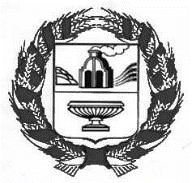 Совет депутатов Новомоношкинского сельсовета Заринского района Алтайского краяРЕШЕНИЕс. НовомоношкиноРуководствуясь Бюджетным кодексом Российской Федерации, Федеральным законом «Об общих принципах организации самоуправления Российской Федерации», Положением о бюджетном процессе в МО Зыряновский сельсовет», Уставом муниципального образования Зыряновский сельсовет Заринского района Алтайского края, Собрание депутатовРешил1.Внести в решение Совета депутатов Новомоношкинского сельсовета Заринского района Алтайского края от 25.12.2020 №37 «О бюджете муниципального образования Новомоношкинский сельсовет Заринского района Алтайского края на 2021 год и на плановый период 2022 и 2023 годов» следующие изменения:1.1.Подпункт 1 пункта 1 изложить в следующей редакции:1) прогнозируемый общий объем доходов бюджета сельского поселения в сумме 6753,6 тыс. рублей, в том числе объем межбюджетных трансфертов, получаемых из других бюджетов, в сумме 5256,6 тыс. рублей.1.2.Подпункт 2 пункта 1 изложить в следующей редакции:2) общий объем расходов бюджета сельского поселения в сумме  6919,6 тыс. рублей.1.3.Дополнить подпункт 4 пункта 1 статьи 13) дефицит бюджета сельского поселения в сумме 166,0 тыс.рублей.1.4.Приложение 1 «Источники финансирования дефицита бюджета сельского поселения на 2021 год» изложить в следующей редакции:1.5.Приложение 5 «Распределение бюджетных ассигнований по разделам и подразделам классификации расходов бюджета сельского поселения на 2021  год» изложить в следующей редакции:1.4.Приложение 7 «Ведомственная структура расходов сельского бюджета поселения на 2021 год» изложить в следующей редакции:1.5.Приложение 9 «Распределение бюджетных ассигнований по разделам, подразделам, целевым статьям, группам (группам и подгруппам) видов расходов на 2021 год» изложить в следующей редакции:Глава сельсовета                                                                       Л.П.Кожевникова                      13.04.20211.Увеличение межбюджетных трансфертов 356,0тыс.руб(мест166,нас110,юл80)2.Уменьшение ИМБТ 166,0(софинансирование местное)3.Увеличение субсидии 1292,7тыс.руб (грант край вода)4.Увеличение расходов 166,0тыс.рубза счет остатков 2020г (софинанирование грант мест)Итого увеличение 1648,6 тыс.руб27.05.20211.Увеличение межбюджетных трансфертов 38,0тыс.руб (ЖКХ долг по эл.энергии)29.10.20211.Увеличение межбюджетных трансфертов 86,0тыс.руб (ЖКХ ремонт теплотрассы)2.Увеличение иных межбюджетных трансфертов 147,4тыс.руб(перерасчет по заработной плате главы 58,7тыс.руб, секретаря 39,7тыс.руб; оплата ЦЗН 49,0тыс.руб)3.Увеличение межбюджетных трансфертов 68,0тыс.руб(ЧС ремонт водопровода)4.Увеличение межбюджетных трансфертов 82,6тыс.руб (дорожный фонд оформление дорог)5.Увеличение иных межбюджетных трансфертов 33,5тыс.руб(уголь край)6.Увеличение межбюджетных трансфертов 17,0тыс.руб(ЖКХ насос)Итого 434,5тыс.руб. 00.10.2021                                                      №00О внесении изменений и дополнений в решение Совета депутатов Новомоношкинского сельсовета Заринского района Алтайского края от 25.12.2020 №37 «О бюджете муниципального образования Новомоношкинский сельсовет Заринского района Алтайского края на 2021 год и на плановый период 2022 и 2023 годов»КодИсточники финансирования дефицита бюджетаСумма, тыс. рублей01050000000000000Изменение остатков средств на счетах по учету средств бюджетов166,001050000000000500Увеличение остатков средств бюджетов166,001050201100000510Увеличение прочих остатков денежных средств бюджетов сельских поселений166,0НаименованиеРзПрСумма, тыс. рублей1234Общегосударственные вопросы011223,5Функционирование Правительства Российской Федерации, высших исполнительных органов государственной власти субъектов Российской Федерации, местных администраций0104769,2Обеспечение деятельности финансовых, налоговых и таможенных органов и органов финансового (финансово-бюджетного) надзора01064,6Резервные фонды01111,0Другие общегосударственные вопросы0113448,7Национальная оборона02100,2Мобилизационная и вневойсковая подготовка0203100,2Национальная безопасность и правоохранительная деятельность0380,5Защита населения и территории от чрезвычайных ситуаций природного и техногенного характера, пожарная безопасность031080,5Национальная экономика04682,6Содействие занятости населения040149,0Дорожное хозяйство (дорожные фонды)0409633,6Жилищно-коммунальное хозяйство052785,2Коммунальное хозяйство05022782,2Благоустройство05033,0Культура, кинематография082037,1Культура0801913,4Другие вопросы в области культуры, кинематографии08041123,7Социальная политика1010,5Пенсионное обеспечение100110,5Условно утвержденные расходы0Итого расходов6919,6НаименованиеКодРзПрЦСРВрСумма, тыс. рублей1234567Общегосударственные вопросы303011223,5Функционирование Правительства Российской Федерации, высших исполнительных органов государственной власти субъектов Российской Федерации, местных администраций3030104769,2Руководство и управление в сфере установленных функций органов государственной власти субъектов Российской Федерации и органов местного самоуправления30301040100000000732,2Расходы на обеспечение деятельности органов местного самоуправления30301040120000000732,2Центральный аппарат органов местного самоуправления30301040120010110319,2Расходы на выплаты персоналу в целях обеспечения выполнения функций государственными (муниципальными) органами, казенными учреждениями, органами управления государственными внебюджетными фондами30301040120010110100277,2Закупка товаров, работ и услуг для обеспечения государственных (муниципальных) нужд3030104012001011020040,0Уплата налогов, сборов и иных платежей303010401200101108502,0Глава местной администрации (исполнительно-распорядительного органа муниципального образования)30301040120010130413,0Расходы на выплаты персоналу в целях обеспечения выполнения функций государственными (муниципальными) органами, казенными учреждениями, органами управления государственными внебюджетными фондами30301040120010130100413,0Иные вопросы в области жилищно-коммунального хозяйства3030104920000000037,0Иные расходы в области жилищно-коммунального хозяйства3030104929000000037,0Расходы на обеспечение расчетов за топливно-энергетические ресурсы, потребляемые муниципальными учреждениями303010492900S119037,0Закупка товаров, работ и услуг для обеспечения государственных (муниципальных) нужд303010492900S119020037,0Обеспечение деятельности финансовых, налоговых и таможенных органов и органов финансового (финансово-бюджетного) надзора30301064,6Межбюджетные трансферты общего характера бюджетам субъектов Российской Федерации и муниципальных образований 303010698000000004,6Иные межбюджетные трансферты общего характера303010698500000004,6Межбюджетные трансферты бюджетам муниципальных районов из бюджетов поселений и межбюджетные трансферты бюджетам поселений из бюджетов муниципальных районов на осуществление части полномочий по решению вопросов местного значения в соответствии с заключенными соглашениями303010698500605104,6Иные межбюджетные трансферты303010698500605105404,6Резервные фонды30301111,0Иные расходы органов государственной власти субъектов Российской Федерации и органов местного самоуправления303011199000000001,0Резервные фонды303011199100000001,0Резервные фонды местных администраций303011199100141001,0Резервные средства303011199100141008701,0Другие общегосударственные вопросы3030113448,7Расходы на обеспечение деятельности (оказание услуг) подведомственных учреждений30301130200000000448,7Расходы на обеспечение деятельности (оказание услуг) иных подведомственных учреждений30301130250000000448,7Учреждения по обеспечению хозяйственного обслуживания30301130250010810448,7Расходы на выплаты персоналу в целях обеспечения выполнения функций государственными (муниципальными) органами, казенными учреждениями, органами управления государственными внебюджетными фондами30301130250010810100115,0Закупка товаров, работ и услуг для обеспечения государственных (муниципальных) нужд30301130250010810200330,7Уплата налогов, сборов и иных платежей303011302500108108503,0Национальная оборона30302100,2Мобилизационная и вневойсковая подготовка3030203100,2Руководство и управление в сфере установленных функций органов государственной власти субъектов Российской Федерации и органов местного самоуправления30302030100000000100,2Руководство и управление в сфере установленных функций30302030140000000100,2Осуществление первичного воинского учета на территориях, где отсутствуют военные комиссариаты30302030140051180100,2Расходы на выплаты персоналу в целях обеспечения выполнения функций государственными (муниципальными) органами, казенными учреждениями, органами управления государственными внебюджетными фондами3030203014005118010092,0Закупка товаров, работ и услуг для обеспечения государственных (муниципальных) нужд303020301400511802008,2Национальная безопасность и правоохранительная деятельность3030380,5Защита населения и территории от чрезвычайных ситуаций природного и техногенного характера, пожарная безопасность303031080,5Муниципальная целевая программа «Обеспечение пожарной безопасности на территории Новомоношкинского сельсовета Заринского района Алтайского края на 2020-2022гг.»303031014000000009,5Расходы на реализацию мероприятий муниципальной программы303031014000609909,5Закупка товаров, работ и услуг для обеспечения государственных (муниципальных) нужд303031014000609902009,5Предупреждение и ликвидация чрезвычайных ситуаций и последствий стихийных бедствий3030310940000000069,0Финансирование иных мероприятий по предупреждению и ликвидации чрезвычайных ситуаций и последствий стихийных бедствий3030310942000000069,0Расходы на финансовое обеспечение мероприятий, связанных с ликвидацией последствий чрезвычайных ситуаций и стихийных бедствий3030310942001201069,0Закупка товаров, работ и услуг для обеспечения государственных (муниципальных) нужд3030310942001201020069,0Иные расходы органов государственной власти субъектов Российской Федерации и органов местного самоуправления303031099000000002,0Расходы на выполнение других обязательств государства303031099900000002,0Прочие выплаты по обязательствам государства303031099900147102,0Закупка товаров, работ и услуг для обеспечения государственных (муниципальных) нужд303031099900147102002,0Национальная экономика30304682,6Общеэкономические вопросы303040149,0Иные вопросы в отраслях социальной сферы3030401900000000049,0Иные вопросы в сфере социальной политики3030401904000000049,0Содействие занятости населения3030401904001682049,0Расходы на выплаты персоналу в целях обеспечения выполнения функций государственными (муниципальными) органами, казенными учреждениями, органами управления государственными внебюджетными фондами3030401904001682010049,0Дорожное хозяйство (дорожные фонды)3030409633,6Иные вопросы в области национальной экономике30304099100000000633,6Мероприятия в сфере транспорта и дорожного хозяйства30304099120000000633,6Содержание, ремонт, реконструкция и строительство автомобильных дорог, являющихся муниципальной собственностью30304099120067270633,6Закупка товаров, работ и услуг для обеспечения государственных (муниципальных) нужд30304099120067270200633,6Жилищно-коммунальное хозяйство303052785,2Коммунальное хозяйство30305022782,2Муниципальная целевая программа энергосбережение и повышение энергетической эффективности на территории муниципального образования Новомоношкинский сельсовет Заринского района Алтайского края на 2018-2022г.г.303050219000000001,0Расходы на реализации мероприятий муниципальной программы303050219000609901,0Закупка товаров, работ и услуг для обеспечения государственных (муниципальных) нужд303050219000609902001,0Межбюджетные трансферты общего характера бюджетам субъектов Российской Федерации и муниципальных образований303050272000000001648,7Предоставление субсидий муниципальным образованиям на реализацию проектов развития общественной инфраструктуры, основанных на инициативах граждан303050272100S02601648,7Закупка товаров, работ и услуг для обеспечения государственных (муниципальных) нужд303050272100S02602001648,7Иные вопросы в области жилищно-коммунального хозяйства303050292000000001132,5Иные расходы в области жилищно-коммунального хозяйства303050292900000001132,5Мероприятия в области коммунального хозяйства303050292900180301132,5Закупка товаров, работ и услуг для обеспечения государственных (муниципальных) нужд303050292900180302001109,5Уплата налогов, сборов и иных платежей3030502929001803085023,0Благоустройство30305033,0Иные вопросы в области жилищно-коммунального хозяйства303050392000000003,0Иные расходы в области жилищно-коммунального хозяйства303050392900000003,0Организация и содержание мест захоронения303050392900180702,0Закупка товаров, работ и услуг для обеспечения государственных (муниципальных) нужд303050392900180702002,0Прочие мероприятия по благоустройству муниципальных образований303050392900180801,0Закупка товаров, работ и услуг для обеспечения государственных (муниципальных) нужд303050392900180802001,0Культура, кинематография303082037,1Культура3030801913,4Расходы на обеспечение деятельности (оказание услуг) подведомственных учреждений30308010200000000265,9Расходы на обеспечение деятельности (оказание услуг) подведомственных учреждений в сфере культуры30308010220000000265,9Дома культуры30308010220010530265,9Закупка товаров, работ и услуг для обеспечения государственных (муниципальных) нужд30308010220010530200207,9Уплата налогов, сборов и иных платежей3030801022001053085058,0Иные вопросы в области жилищно-коммунального хозяйства30308019200000000647,5Иные расходы в области жилищно-коммунального хозяйства30308019290000000647,5Расходы на обеспечение расчетов за топливно-энергетические ресурсы, потребляемые муниципальными учреждениями303080192900S1190647,5Закупка товаров, работ и услуг для обеспечения государственных (муниципальных) нужд303080192900S1190200647,5Другие вопросы в области культуры, кинематографии30308041123,7Расходы на обеспечение деятельности (оказание услуг) подведомственных учреждений303080402000000001118,7Расходы на обеспечение деятельности (оказания услуг) иных подведомственных учреждений303080402500000001118,7Учреждения по обеспечению хозяйственного обслуживания303080402500108101118,7Расходы на выплаты персоналу в целях обеспечения выполнения функций (муниципальными) органами, казенными учреждениями, органами управления государственными внебюджетными фондами303080402500108101001118,7Иные вопросы в отраслях социальной сферы303080490000000005,0Иные вопросы в сфере культуры и средств массовой информации303080490200000005,0Мероприятия в сфере культуры и кинематографии303080490200165105,0Закупка товаров, работ и услуг для обеспечения государственных (муниципальных) нужд303080490200165102005,0Социальная политика3031010,5Пенсионное обеспечение303100110,5Иные вопросы в отраслях социальной сферы3031001900000000010,5Иные вопросы в сфере социальной политики3031001904000000010,5Доплаты к пенсиям3031001904001627010,5Социальное обеспечение и иные выплаты населению3031001904001627030010,5Условно утвержденные расходы0Итого расходов6919,6НаименованиеРзПрЦСРВрСумма, тыс. рублей123456Общегосударственные вопросы011223,5Функционирование Правительства Российской Федерации, высших исполнительных органов государственной власти субъектов Российской Федерации, местных администраций0104769,2Руководство и управление в сфере установленных функций органов государственной власти субъектов Российской Федерации и органов местного самоуправления01040100000000732,2Расходы на обеспечение деятельности органов местного самоуправления01040120000000732,2Центральный аппарат органов местного самоуправления01040120010110319,2Расходы на выплаты персоналу в целях обеспечения выполнения функций государственными (муниципальными) органами, казенными учреждениями, органами управления государственными внебюджетными фондами01040120010110100277,2Закупка товаров, работ и услуг для обеспечения государственных (муниципальных) нужд0104012001011020040,0Уплата налогов, сборов и иных платежей010401200101108502,0Глава местной администрации (исполнительно-распорядительного органа муниципального образования)01040120010130413,0Расходы на выплаты персоналу в целях обеспечения выполнения функций государственными (муниципальными) органами, казенными учреждениями, органами управления государственными внебюджетными фондами01040120010130100413,0Иные вопросы в области жилищно-коммунального хозяйства0104920000000037,0Иные расходы в области жилищно-коммунального хозяйства0104929000000037,0Расходы на обеспечение расчетов за топливно-энергетические ресурсы, потребляемые муниципальными учреждениями010492900S119037,0Закупка товаров, работ и услуг для обеспечения государственных (муниципальных) нужд010492900S119020037,0Обеспечение деятельности финансовых, налоговых и таможенных органов и органов финансового (финансово-бюджетного) надзора01064,6Межбюджетные трансферты общего характера бюджетам субъектов Российской Федерации и муниципальных образований 010698000000004,6Иные межбюджетные трансферты общего характера010698500000004,6Межбюджетные трансферты бюджетам муниципальных районов из бюджетов поселений и межбюджетные трансферты бюджетам поселений из бюджетов муниципальных районов на осуществление части полномочий по решению вопросов местного значения в соответствии с заключенными соглашениями010698500605104,6Иные межбюджетные трансферты010698500605105404,6Резервные фонды01111,0Иные расходы органов государственной власти субъектов Российской Федерации и органов местного самоуправления011199000000001,0Резервные фонды011199100000001,0Резервные фонды местных администраций011199100141001,0Резервные средства011199100141008701,0Другие общегосударственные вопросы0113448,7Расходы на обеспечение деятельности (оказание услуг) подведомственных учреждений01130200000000448,7Расходы на обеспечение деятельности (оказание услуг) иных подведомственных учреждений01130250000000448,7Учреждения по обеспечению хозяйственного обслуживания01130250010810448,7Расходы на выплаты персоналу в целях обеспечения выполнения функций государственными (муниципальными) органами, казенными учреждениями, органами управления государственными внебюджетными фондами01130250010810100115,0Закупка товаров, работ и услуг для обеспечения государственных (муниципальных) нужд01130250010810200330,7Уплата налогов, сборов и иных платежей011302500108108503,0Национальная оборона02100,2Мобилизационная и вневойсковая подготовка0203100,2Руководство и управление в сфере установленных функций органов государственной власти субъектов Российской Федерации и органов местного самоуправления02030100000000100,2Руководство и управление в сфере установленных функций02030140000000100,2Осуществление первичного воинского учета на территориях, где отсутствуют военные комиссариаты02030140051180100,2Расходы на выплаты персоналу в целях обеспечения выполнения функций государственными (муниципальными) органами, казенными учреждениями, органами управления государственными внебюджетными фондами0203014005118010092,0Закупка товаров, работ и услуг для обеспечения государственных (муниципальных) нужд020301400511802008,2Национальная безопасность и правоохранительная деятельность0380,5Защита населения и территории от чрезвычайных ситуаций природного и техногенного характера, пожарная безопасность031080,5Муниципальная целевая программа «Обеспечение пожарной безопасности на территории Новомоношкинского сельсовета Заринского района Алтайского края на 2020-2022гг.»031014000000009,5Расходы на реализацию мероприятий муниципальной программы031014000609909,5Закупка товаров, работ и услуг для обеспечения государственных (муниципальных) нужд031014000609902009,5Предупреждение и ликвидация чрезвычайных ситуаций и последствий стихийных бедствий0310940000000069,0Финансирование иных мероприятий по предупреждению и ликвидации чрезвычайных ситуаций и последствий стихийных бедствий0310942000000069,0Расходы на финансовое обеспечение мероприятий, связанных с ликвидацией последствий чрезвычайных ситуаций и стихийных бедствий0310942001201069,0Закупка товаров, работ и услуг для обеспечения государственных (муниципальных) нужд0310942001201020069,0Иные расходы органов государственной власти субъектов Российской Федерации и органов местного самоуправления031099000000002,0Расходы на выполнение других обязательств государства031099900000002,0Прочие выплаты по обязательствам государства031099900147102,0Закупка товаров, работ и услуг для обеспечения государственных (муниципальных) нужд031099900147102002,0Национальная экономика04682,6Общеэкономические вопросы040149,0Иные вопросы в отраслях социальной сферы0401900000000049,0Иные вопросы в сфере социальной политики0401904000000049,0Содействие занятости населения0401904001682049,0Расходы на выплаты персоналу в целях обеспечения выполнения функций государственными (муниципальными) органами, казенными учреждениями, органами управления государственными внебюджетными фондами0401904001682010049,0Дорожное хозяйство (дорожные фонды)0409633,6Иные вопросы в области национальной экономике04099100000000633,6Мероприятия в сфере транспорта и дорожного хозяйства04099120000000633,6Содержание, ремонт, реконструкция и строительство автомобильных дорог, являющихся муниципальной собственностью04099120067270633,6Закупка товаров, работ и услуг для обеспечения государственных (муниципальных) нужд04099120067270200633,6Жилищно-коммунальное хозяйство052785,2Коммунальное хозяйство05022782,2Муниципальная целевая программа энергосбережение и повышение энергетической эффективности на территории муниципального образования Новомоношкинский сельсовет Заринского района Алтайского края на 2018-2022г.г.050219000000001,0Расходы на реализации мероприятий муниципальной программы050219000609901,0Закупка товаров, работ и услуг для обеспечения государственных (муниципальных) нужд050219000609902001,0Межбюджетные трансферты общего характера бюджетам субъектов Российской Федерации и муниципальных образований050272000000001648,7Предоставление субсидий муниципальным образованиям на реализацию проектов развития общественной инфраструктуры, основанных на инициативах граждан050272100S02601648,7Закупка товаров, работ и услуг для обеспечения государственных (муниципальных) нужд050272100S02602001648,7Иные вопросы в области жилищно-коммунального хозяйства050292000000001132,5Иные расходы в области жилищно-коммунального хозяйства050292900000001132,5Мероприятия в области коммунального хозяйства050292900180301132,5Закупка товаров, работ и услуг для обеспечения государственных (муниципальных) нужд050292900180302001109,5Уплата налогов, сборов и иных платежей0502929001803085023,0Благоустройство05033,0Иные вопросы в области жилищно-коммунального хозяйства050392000000003,0Иные расходы в области жилищно-коммунального хозяйства050392900000003,0Организация и содержание мест захоронения050392900180702,0Закупка товаров, работ и услуг для обеспечения государственных (муниципальных) нужд050392900180702002,0Прочие мероприятия по благоустройству муниципальных образований050392900180801,0Закупка товаров, работ и услуг для обеспечения государственных (муниципальных) нужд050392900180802001,0Культура, кинематография082037,1Культура0801913,4Расходы на обеспечение деятельности (оказание услуг) подведомственных учреждений08010200000000265,9Расходы на обеспечение деятельности (оказание услуг) подведомственных учреждений в сфере культуры08010220000000265,9Дома культуры08010220010530265,9Закупка товаров, работ и услуг для обеспечения государственных (муниципальных) нужд08010220010530200207,9Уплата налогов, сборов и иных платежей0801022001053085058,0Иные вопросы в области жилищно-коммунального хозяйства08019200000000647,5Иные расходы в области жилищно-коммунального хозяйства08019290000000647,5Расходы на обеспечение расчетов за топливно-энергетические ресурсы, потребляемые муниципальными учреждениями080192900S1190647,5Закупка товаров, работ и услуг для обеспечения государственных (муниципальных) нужд080192900S1190200647,5Другие вопросы в области культуры, кинематографии08041123,7Расходы на обеспечение деятельности (оказание услуг) подведомственных учреждений080402000000001118,7Расходы на обеспечение деятельности (оказания услуг) иных подведомственных учреждений080402500000001118,7Учреждения по обеспечению хозяйственного обслуживания080402500108101118,7Расходы на выплаты персоналу в целях обеспечения выполнения функций (муниципальными) органами, казенными учреждениями, органами управления государственными внебюджетными фондами080402500108101001118,7Иные вопросы в отраслях социальной сферы080490000000005,0Иные вопросы в сфере культуры и средств массовой информации080490200000005,0Мероприятия в сфере культуры и кинематографии080490200165105,0Закупка товаров, работ и услуг для обеспечения государственных (муниципальных) нужд080490200165102005,0Социальная политика1010,5Пенсионное обеспечение100110,5Иные вопросы в отраслях социальной сферы1001900000000010,5Иные вопросы в сфере социальной политики1001904000000010,5Доплаты к пенсиям1001904001627010,5Социальное обеспечение и иные выплаты населению1001904001627030010,5Условно утвержденные расходы0Итого расходов6919,6